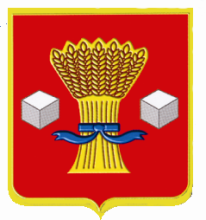 АдминистрацияСветлоярского муниципального района Волгоградской областиПОСТАНОВЛЕНИЕот 25.04.2017                    № 874О реорганизации муниципальных  образовательных учреждений Светлоярского муниципального района Волгоградской области Руководствуясь статьями 57, 58, 125 Гражданского кодекса Российской Федерации, статьёй 22 Федерального закона от 29.12.2012 № 273-ФЗ «Об образовании в Российской Федерации», Федеральным законом Российской Федерации от 06.10.2003 № 131-Ф3 «Об общих принципах организации местного самоуправления в Российской Федерации», постановлением администрации Светлоярского муниципального района Волгоградской области от 03.02.2016 № 140 «Об утверждении Порядка создания, реорганизации, изменения типа и ликвидации муниципальных учреждений Светлоярского муниципального района Волгоградской области, а также утверждения уставов муниципальных учреждений Светлоярского муниципального района и внесения в них изменений», Положением «О порядке управления и распоряжения имуществом, находящимся в муниципальной собственности Светлоярского муниципального района Волгоградской области», утвержденным решением Светлоярской районной Думы Волгоградской области от 27.12.2011 № 37/278, Уставом Светлоярского муниципального района Волгоградской области,постановляю:1. В целях создания единой непрерывной системы образования, способствующей эффективному развитию ребёнка, а также оптимизации кадровых, материально-технических, организационно-методических средств, направленных на повышение эффективности бюджетных расходов и рационального использования муниципальной собственности, реорганизовать муниципальное казённое общеобразовательное учреждение  «Чапурниковская начальная школа» Светлоярского муниципального района Волгоградской области (далее по тексту – МКОУ «Чапурниковская НШ»), в форме присоединения к муниципальному автономному общеобразовательному учреждению «Ивановская средняя школа» Светлоярского муниципального района Волгоградской области (далее по тексту – МАОУ «Ивановская СШ») с сохранением основных видов деятельности, в срок до 15.08.2017.Считать МАОУ «Ивановская СШ» правопреемником по всем правам и обязанностям МКОУ «Чапурниковская НШ».Функции и полномочия Учредителя МАОУ «Ивановская СШ» осуществлять администрации Светлоярского муниципального района.Отделу образования, опеки и попечительства (Клюев А.С.) осуществлять функции по координации взаимодействия учредителя и указанных учреждений, обеспечить своевременное выполнение плана мероприятий по реорганизации.            5. Руководителям МАОУ «Ивановская СШ» (Носкова Е.В.), МКОУ «Чапурниковская НШ» (Пугачева Л.Г.) провести уведомление работников в письменной форме о предстоящей реорганизации в соответствии с трудовым законодательством.      6.     Руководителю МКОУ «Чапурниковская НШ» (Пугачева Л.Г.):            6.1. Направить уведомления в письменной форме о начале процедуры реорганизации, в том числе о форме реорганизации, в орган, осуществляющий полномочия по государственной регистрации юридических лиц, в течение трех рабочих дней с даты принятия решения о реорганизации.            6.2. Разместить в средствах массовой информации, в которых опубликовываются данные о государственной регистрации юридических лиц (журнал «Вестник государственной регистрации»), дважды с периодичностью один раз в месяц, после внесения в Единый государственный реестр юридических лиц записи о начале процедуры реорганизации, сообщений о реорганизации в форме присоединения МКОУ «Чапурниковская НШ» к МАОУ «Ивановская СШ».            6.3. В течение пяти рабочих дней после даты направления уведомления о начале процедуры реорганизации в орган, осуществляющий государственную регистрацию юридических лиц, в письменной форме уведомить кредиторов о начале реорганизации.            7. Руководителю МАОУ «Ивановская СШ» (Носкова Е.В.) в срок до 01.07.2017 представить в отдел по муниципальной службе, общим и кадровым вопросам администрации Светлоярского муниципального района проект нового штатного расписания.      8. Муниципальному        казенному        учреждению        «Межотраслеваяцентрализованная бухгалтерия» (Часовская И.В.) в срок до 01.07.2017:            8.1. Провести инвентаризацию обязательств МКОУ «Чапурниковская НШ» с составлением списка кредиторов.            8.2. Провести инвентаризацию активов и обязательств МКОУ «Чапурниковская НШ» для составления передаточных актов.            8.3. Представить в отдел бюджетно-финансовой политики администрации Светлоярского муниципального района передаточный акт, содержащий сведения о правопреемстве по всем обязательствам в отношении всех кредиторов и должников МКОУ «Чапурниковская НШ», передаче имущества, средств и всей документации по финансово-хозяйственной деятельности, включая первичные учетные бухгалтерские документы.            8.4. Осуществить фактическую передачу имущества МКОУ «Чапурниковская НШ» муниципальному автономному общеобразовательному учреждению «Ивановская средняя школа» Светлоярского муниципального района Волгоградской области.            9. Отделу по муниципальной службе, общим и кадровым вопросам администрации Светлоярского муниципального района Волгоградской области (Попова Л.Н.) уведомить руководителей МАОУ «Ивановская СШ»         (Носкова Е.В.), МКОУ «Чапурниковская НШ» (Пугачева Л.Г.) о реорганизации муниципальных образовательных учреждений в соответствии с трудовым законодательством.            10. Юридическому отделу администрации Светлоярского муниципального района (Селезнева Л.В.) в срок до 01.07.2017 подготовить Устав (в новой редакции) МАОУ «Ивановская СШ» и обеспечить правовое сопровождение мероприятий по реорганизации муниципальных образовательных учреждений.            11. Руководителю МАОУ «Ивановская СШ» (Носкова Е.В.) провести регистрацию Устава МАОУ «Ивановская СШ» (в новой редакции) в установленном порядке в налоговом органе.            12. Считать МКОУ «Чапурниковская НШ» реорганизованным в форме присоединения МКОУ «Чапурниковская НШ» к МАОУ «Ивановская СШ» с момента внесения в единый государственный реестр юридических лиц сведений о прекращении деятельности присоединенного учреждения.            13. Отделу по муниципальной службе, общим и кадровым вопросам администрации Светлоярского муниципального района Волгоградской области (Сороколетова Е.В.) разместить настоящее постановление в сети Интернет на официальном сайте Светлоярского муниципального района Волгоградской области.            14. Контроль над исполнением настоящего постановления возложить на заместителя главы Светлоярского муниципального района Волгоградской области Бобиченко В.П.Глава муниципального района                                                               Б.Б. КоротковСухова С.Н.	